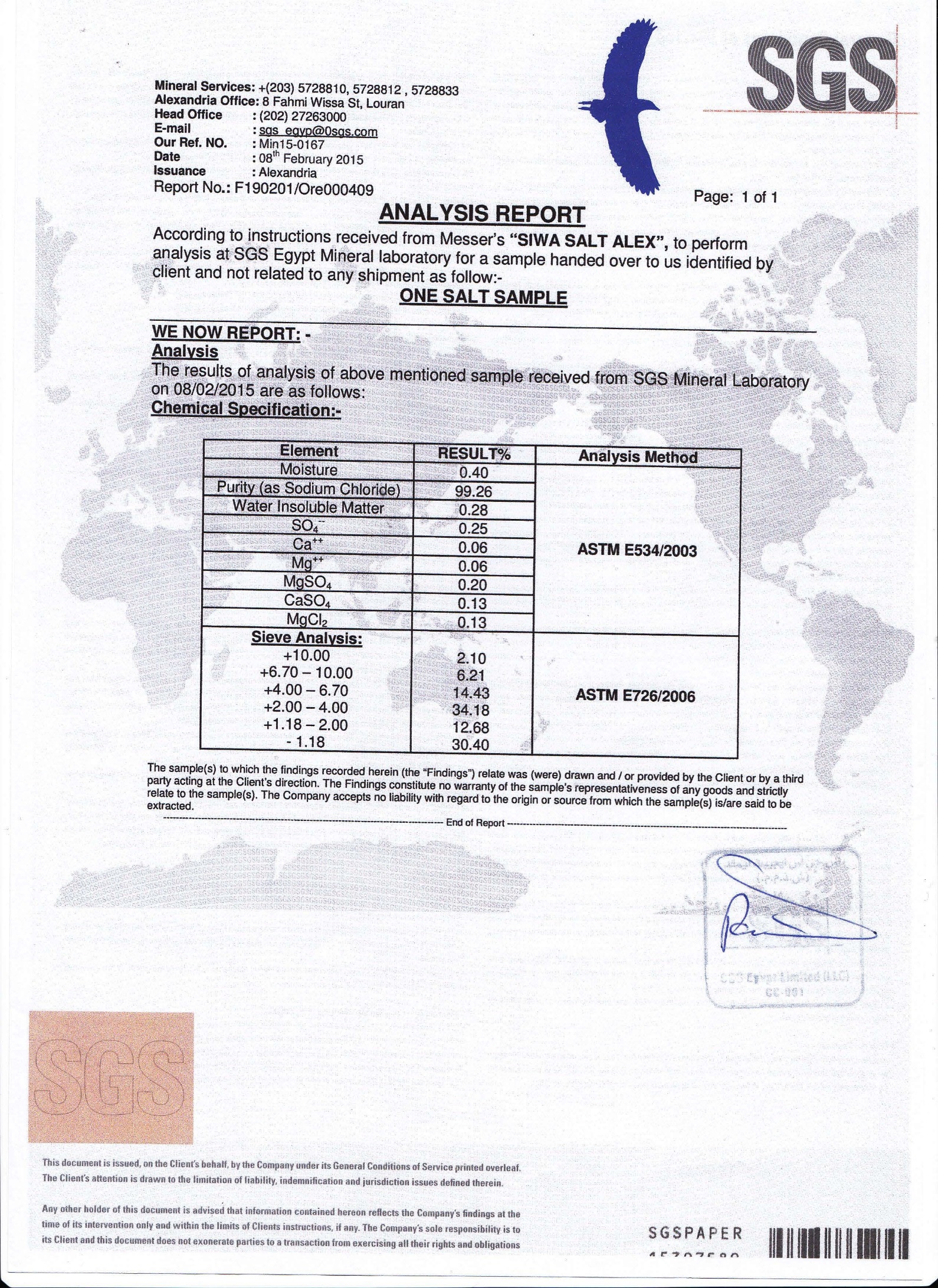 BULETIN DE ANALIZĂÎn conformitate cu instrucțiunile primite de la compania  „SIWA SALT ALEX”, pentru efectuarea unei analize, în cadrul laboratorului SGS Egypt Mineral, a unei mostrei alese de către client, neafiliată unui lot specificat:O MOSTRĂ DE SARERaportăm următoarele informații:AnalizăRezultatele analizei mostrei menționate mai sunt, primite de la SGS Mineral Laboratory în data de 08.02.2015 sunt următoarele:Caracteristici chimice:Mostra ale cărei rezultate sunt înregistrate în prezentul document („constantările”) este extrasă sau/și furnizată de către client sau de către o parte terță delegată de client. Constatările nu constituie o garanție a reprezentativității mostrei și se referă strict la mostra analizată. Laboratorul nu își asumă răspunderea privind sursa de origine/extracție a mostrei. Sfârșitul buletinuluiElementRezultatul în procenteMetoda de analizăUmiditate0.40ASTM E534/2003Puritate (de clorură de sodiu)99.26ASTM E534/2003Substanță insolubilă în apă0.28ASTM E534/2003SO4 --0.25ASTM E534/2003Ca++0.06ASTM E534/2003Mg++0.06ASTM E534/2003MgSO40.20ASTM E534/2003CaSO40.13ASTM E534/2003MgCI20.13ASTM E534/2003Analiza granulometrică+10.00+6.70 – 10.00+4.00 – 6.70+2.00 – 4.00+1.18 – 2.001.182.106.2114.4334.1812.6830.40ASTM E726/2006